EDITAL DE SELEÇÃOPROGRAMA DE TREINAMENTO PROFISSIONAL DE GESTÃO - TPGANO LETIVO: JUNHO 2021/MAIO 2022TÍTULO DO PROJETOA Coordenação do curso de Graduação em História/ICH do campus Juiz de Fora faz público o processo de seleção para o Programa de Treinamento Profissional de Gestão – TPG no projeto acima indicado, para o preenchimento de 1 vaga para bolsista de acordo com a Resolução 028/2019do Conselho Setorial de Graduação. DURAÇÃO DO PROGRAMA / PAGAMENTO DE BOLSAS1.1 - A participação de bolsistas e voluntários no Programa de Treinamento Profissional de Gestão terá a duração máxima de dois semestres letivos, sendo permitida a recondução uma única vez, por igual período. Os projetos devem ser submetidos novamente a cada ano.1.2 - É de responsabilidade do(a) orientador(a) informar o número de horas efetivamente exercidas pelo bolsista.O pagamento de cada mês será proporcional à frequência apurada pelo orientador no mêscorrente e deve obedecer ao calendário de lançamento de frequência estipulado pela Pró-Reitoria de Planejamento, Orçamento e Finanças (PROPLAN) e divulgado na página da Gerência de Bolsas. A frequência é aferida de forma antecipada (se o aluno atuar no mês integral deverá ser indicado a frequência integral, caso contrário indicar o período proporcional). Após a aferição da frequência no SIGA, caso ocorra qualquer informação que implique na suspensão da bolsa, esta deverá ser informada imediatamente ao Setor de Bolsas, para que o pagamento relativo ao mês vigente seja suspenso ou realizado procedimento para devolução da bolsa integral ou proporcional no mês seguinte.1.3 - É dever do(a) discente acompanhar mensalmente o registro de sua frequência, feita pelo(a) orientador(a). 1.4 - É expressamente vedado o pagamento retroativo nos seguintes casos:1.4.1 - atividades iniciadas anteriormente à efetiva entrega e conferência de todos os documentos necessários aos lançamentos pela Gerência de Bolsas da Pró-Reitoria de Graduação; ou seja, antes do aluno ter sido incluído no SIGA.1.4.2 - término da participação do(a) discente no projeto;- término do vínculo de graduação do(a) discente;1.4.4 -solicitação pelo orientador após o dia 10 (dez) do mês subsequente ao período não lançado.2 NORMAS DO PROGRAMAA participação no Programa de Treinamento Profissional somente será admitida após a devida efetivação pela Gerência de Bolsa de Graduação e à apresentação de todos os seguintes documentos: do projeto, do edital de seleção, da lista de inscritos, da ata do processo de seleção assinada por todos os presentes e do Termo de Compromisso, que definirá as responsabilidades do(a) estudante e do orientador. A cópia dos documentos deverá ser arquivada pelo(a) orientador(a) em sua unidade administrativa ou acadêmica para fim de consulta da lista de classificados quando houver necessidade de novas convocações de candidatos.A referida documentação deverá ser apresentada de acordo com os modelos disponíveis para download na página da Gerências de Bolsas da PROGRAD.2.1 - O regime de participação de bolsistas e voluntários é de 12 horas semanais de atividades.2.2 - A bolsa de Treinamento Profissional não poderá ser acumulada com outra, ainda que de espécie diferente, excetuando-se as bolsas de assistência estudantil.2.3 - O(A) discente que participar do Programa de Treinamento Profissional na condição de voluntário poderá exercer outra atividade de ensino, pesquisa ou extensão, com bolsa ou não, observadas as normas dos programas envolvidos e desde que a carga total das atividades não exceda o limite de 24 (vinte e quatro) horas semanais.2.4 - Ao final de dois semestres letivos, se o bolsista ou voluntário for continuar atuando no projeto, deverá ser encaminhado à Gerência de Bolsas de Graduação o novo Termo de Compromisso, assinalando-se a opção de “recondução”.2.5 - É vedada a participação no processo seletivo e/ou recondução do(a) discente no Programa de Treinamento Profissional se o(a) mesmo(a) estiver nas seguintes condições:2.5.1 - houver ultrapassado em 20% o prazo recomendado no PPC para integralização da graduação em curso;2.5.2 -  for reprovado por frequência ou por nota, ou com registro SC (sem conceito) em 50% ou mais das disciplinas em que estiver matriculado no período letivo anterior; 2.5.3 -  não cumprir a frequência e/ou as atividades programadas no projeto e 2.5.4 - tiver avaliação negativa no projeto pelo orientador.2.6 - Só poderão ser chamados para atuar no projeto os(as) discentes que constam na lista declassificação da Ata de seleção. Obrigatoriamente a lista de classificação deverá ser seguida. Caso o(a) discente não tenha interesse pela vaga, deverá ser encaminhada uma Declaração de desistência (assinada pelo(a) discente para que o próximo classificado a assuma. 2.7 - Após todos os nomes da lista de classificação serem chamados, havendo uma vaga (de bolsista ou voluntário) a ser preenchida, deverá ser aberto um novo Edital de Seleção.2.8 - Preferencialmente o Termo de Compromisso deverá ser digitado em função da legibilidade.2.9 - Os documentos: formulário do projeto, do edital de seleção, da lista de inscritos, da ata do processo de seleção e do Termo de Compromisso, deverão ser enviados à Gerência de Bolsas da Graduação, exclusivamente pelo SEI. 2.10 - Os processos que chegarem à Gerência de Bolsas de Graduação-PROGRAD com pendências serão devolvidos às unidades acadêmicas e/ou Administrativas. Os bolsistas e voluntários somente serão incluídos no SIGA após a resolução das pendências.2.11 - O(A) discente será excluído(a) do Programa por:I – Modificação das condições regulamentares que determinaram a participação;II – abandono do Curso ou trancamento de todas as disciplinas do período;III – solicitação de desligamento apresentada pelo(a) discente ao orientador eIV – descumprimento ou cumprimento insatisfatório de suas atribuições. O desligamento ocorrerá de ofício ou por solicitação do orientador e será determinada pela Gerência de Bolsas da Graduação após recebimento do Termo de Desligamento/Desistência do Bolsista, devidamente assinado pelo orientador e pelo(a) discente.Observação: A lista de inscrição de estudantes no processo seletivo poderá ser online, desde que seja utilizada uma ferramenta que gere um relatório com os nomes de todos os inscritos, bem como a Ata com o nome dos bolsistas presentes (que participaram do processo seletivo) a qual poderá ser digitada pelo orientador. ATIVIDADES DESENVOLVIDAS NO PROJETOAuxiliar o coordenador de curso principalmente nas seguintes demandas que serão durante a vigência do Ensino Remoto, desenvolvidas na modalidade igualmente remotaAcompanhamento e controle de processos administrativos (como por exemplo -Equivalência de disciplinas, opção de modalidade, manutenção de vínculo, flexibilização curricular e trancamento de curso) Ajuste de matrícula de discentes – em função da vigência atual do ERE, a grande maioria dos(as) discentes encontra-se desperiodizado(da) o que faz com que praticamente todas as ações de matrícula passem pela Coordenação de CursoAtendimento das solicitações dos discentes de outros cursos que que solicitam vagasnas disciplinas oferecidas pelo departamento de HistóriaEncaminhamento das solicitações dos discentes e do Centro Acadêmico Triagem e resposta de correspondência eletrônica Acompanhamento das ações do NDE e Colegiado Acompanhamento de inscrições de colação de grau Análise curricular Planejamento semestral da oferta de disciplinas Atendimento, por enquanto remoto, ao público em geral 4INSCRIÇÃO4.1- Poderão inscrever-se os candidatos que atenderem aos seguintes critérios:4.1.1 -  Ser discente dos cursos de graduação em História entre o 3º e 7º períodos 4.1.2 - ter disponibilidade de 12 horas semanais; 4.1.3 - apresentar Histórico Escolar (anexado ao formulário de inscrição)4.1.4 - atender às normas estabelecidas no Art. 38 da Resolução 028/2019.4.2 –ter Índice de Rendimento Acadêmico (IRA) igual ou superior a 70 (setenta)4.3 - Para inscrever-se, o(a) discente interessado deve listar os procedimentos para a inscrição.4.4 -Caberá ao orientador a ampla divulgação do edital de seleção por meio das mídias sociais do curso, portal do estudante, etc.5 PROCESSO DE SELEÇÃO O processo de seleção do(s) discente(s) é de responsabilidade do orientador e em observância ao art.39 da da Resolução 028/2019.5.1 - A seleção constará de:Entrevista Remota e análise do IRA5.2 - Critério(s) de desempate: IRA5.3 - insira outras informações, que se fizerem necessárias.6  RESUMO DE DATAS E PRAZOS INSCRIÇÃO: (VIA FORMULÁRIO GOOGLE:https://forms.gle/YQaXSCHUVn7BVYGM7 )SELEÇÃO:                    ENTREVISTA REMOTA PELO GOOGLE MEET E ANÁLISE DO IRADIVULGAÇÃO DOS RESULTADOS DA SELEÇÃO:		Juiz de Fora, 24 de maio de 2021._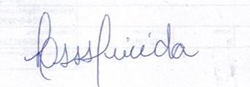 OrientadoraProfª.Draª Ludmilla Savry dos Santos AlmeidaCoordenadora do Curso de Graduação em História-SIAPE 1168133--COORDENAÇÃO   DO CURSO DE HISTÓRIA -PERÍODO:      DE 24 A 28 DE MAIO /2021DATA/HORÁRIO:      31 DE MAIO E 1 DE JUNHO/2021 (HORÁRIOS A SEREM AGENDADOS)DATA/HORÁRIO:      DIA 2 DE JUNHO DE 2021 (ATÉ ÀS 18:00) LOCAL:      NA PÁGINA DO CURSO DE HISTÓRIA